Инвестиционное предложение:Организация выращивания клюквы и голубики на территории Ошмянского районаПриложение А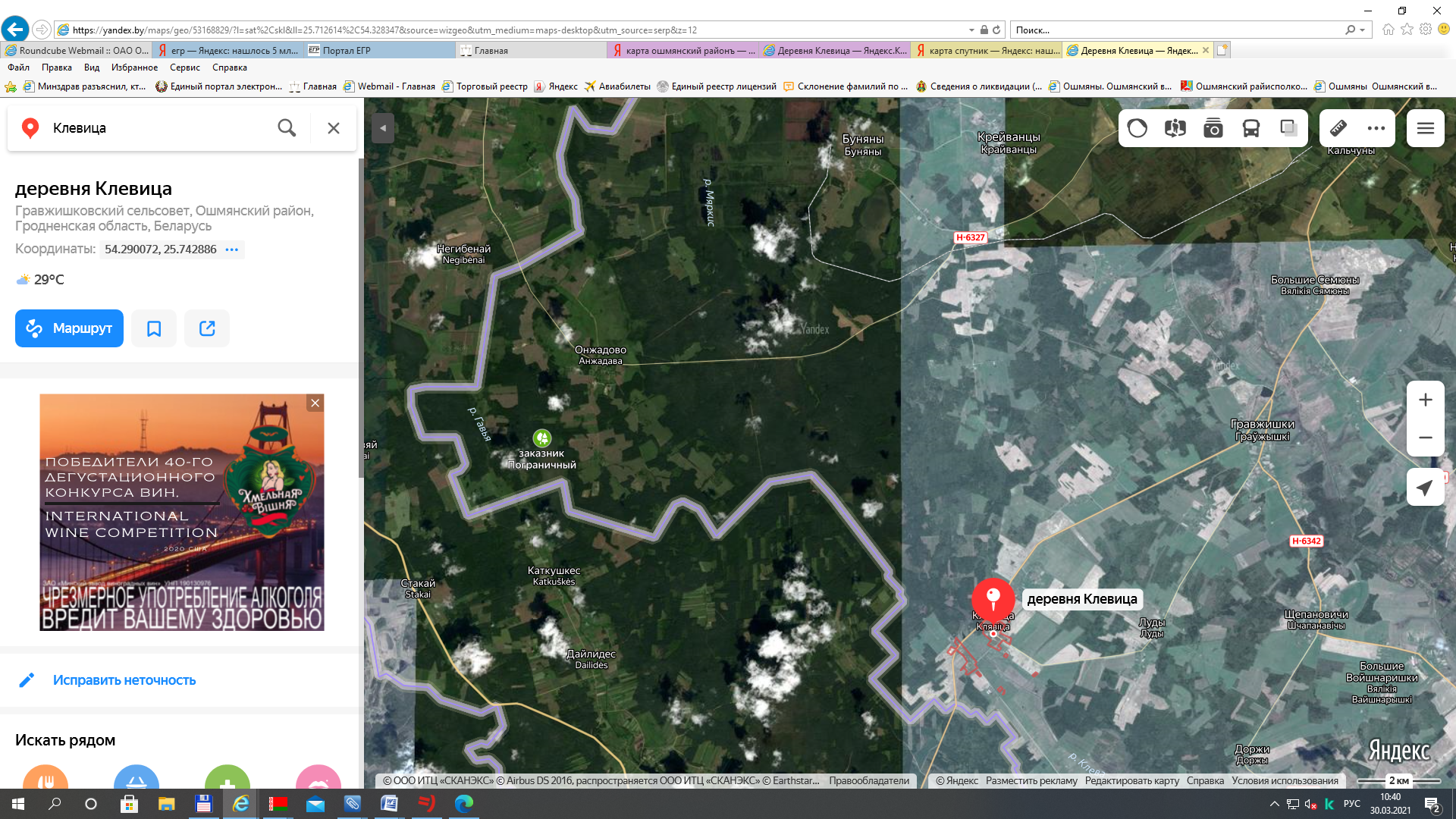 Описаниеинвестиционного предложения Инвестиционное предложение предполагает строительство и организацию питомника по выращиванию ягодных вересковых кустарников. Общая информация об инвестиционном предложенииПланируется производство:- клюквы- голубики - брусникиПроизводство ягод для глубокой заморозки и продажи, промышленной переработки, заготовки для лекарственных нужд.Продукция, планируемая к выпускуЯгоды для продажи и промышленной переработки: клюквы, голубики, брусники.Инвестиционная площадка (Приложение А)Проект предусматривает создание производственного комплекса клюквы, голубики и брусники на плантациях, обеспечивающий заготовку и реализацию ягодных кустарников. Реализация проекта предусмотрена на земельном участке (болота в Клевицко-Онжадовской зоне – Гравжишковский и Крейванцевский сельсоветы). Для организации мелиоративной работы на территории района работает предприятие мелиоративных систем.Сырьевое обеспечениеВнутренний и внешний рынок.Краткая характеристика рынкаЕмкость рынка замороженных овощей в Республике Беларусь составляет 8 785 тонны. По прогнозам рынок будет расти в среднем на 15% в год. Производством замороженных овощей в республике занимаются как предприятия государственной формы собственности, так и частные компании. Причем именно частные предприятия обеспечивают не менее 95% общего объема выпуска данной продукции. На сегодняшний день в Беларуси работает более 6 производителей изучаемой товарной группы. Основная доля производителей размещается в Брестской и Гродненской областях. На эти регионы приходится около 80% производства замороженной овощной продукции. В частности, речь идет о таких крупных компаниях как ООО «Фрозен Фудс» (СООО «Фрост Гаден»), ООО «Фирма Мока» и др. КонтактыОшмянский районный исполнительный комитет231103, Республика Беларусь, г. Ошмяны ул. Советская, 103Заместитель председателя райисполкомател.: +375 1593 22106, +375 1593 22146e-mail: econ@oshmiany.gov.by